COURSE TEXTBOOK LIST INFORMATION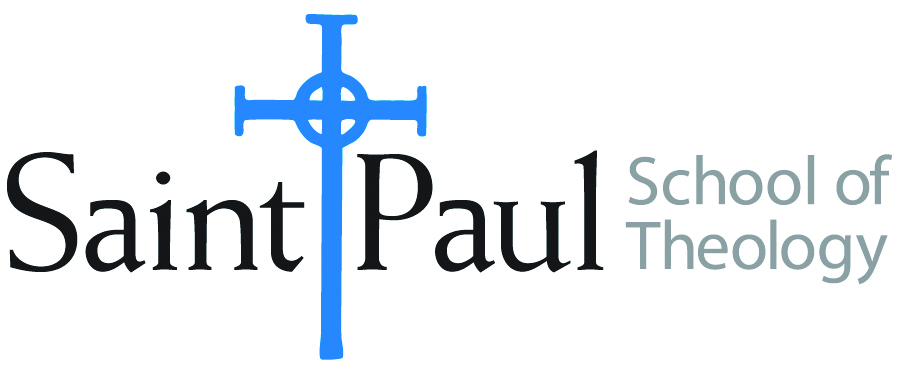 Special Instructions to Cokesbury:FACULTY INSTRUCTIONSFACULTY INSTRUCTIONSSTUDENT INSTRUCTIONS(Both Campuses)STUDENT INSTRUCTIONS(Both Campuses)For each semester taught, faculty should complete and submit a new form for every course and return to Melissa Whalen in the Academic Life office.  Forms are due by the first day of registration for a given term.  Desk copies for Teaching Assistants must be requested on this form.  It is up to the publishers’ discretion whether or not to provide desk copies for teaching assistants.For each semester taught, faculty should complete and submit a new form for every course and return to Melissa Whalen in the Academic Life office.  Forms are due by the first day of registration for a given term.  Desk copies for Teaching Assistants must be requested on this form.  It is up to the publishers’ discretion whether or not to provide desk copies for teaching assistants.Students may acquire textbooks by ordering online via Amazon Associate on our website and having books shipped to them.  Regardless of shopping/ordering method, students may check Cokesbury online for discount on text and certain text may be sent free delivery. Students may acquire textbooks by ordering online via Amazon Associate on our website and having books shipped to them.  Regardless of shopping/ordering method, students may check Cokesbury online for discount on text and certain text may be sent free delivery. COURSE INSTRUCTOR(S)Young-Ho ChunYoung-Ho ChunYoung-Ho ChunCOURSE NUMBER & SECTIONTHL 452THL 452THL 452COURSE NAMEMinjung Theology and Dalit TheologyMinjung Theology and Dalit TheologyMinjung Theology and Dalit TheologyCOURSE SEMESTER &YEAR  Fall 2017Fall 2017Fall 2017DATE OF SUBMISSION3/24/20173/24/20173/24/2017REQUIRED TEXTBOOKS LISTREQUIRED TEXTBOOKS LISTREQUIRED TEXTBOOKS LISTREQUIRED TEXTBOOKS LISTREQUIRED TEXTBOOKS LISTREQUIRED TEXTBOOKS LISTREQUIRED TEXTBOOKS LISTREQUIRED TEXTBOOKS LISTBOOK TITLE and EDITION(include subtitle if applicable)BOOK TITLE and EDITION(include subtitle if applicable)AUTHOR(S)No. ofPAGES to be readPUBLISHER and DATE13-Digit ISBN(without dashes)LIST PRICE(estimate)DESK COPY1Minjung Theology: People as..CTCCCA120Orbis Book 198397808834433616.49Yes2An Emerging Theology in World Perspective: Commentary on…(ed) Jung Young Lee 90Twenty Third Pub. 1988978089622378332.98 UsedYes3Dalit Theology & Dalit LiberationPeniel Rajkumar80Ashgate, 2010978075466513721.00Yes4Tamil Folk Music as Dalit Liberation TheologyZoe Sherinian50Indiana Univ. Press 2014978025300585429.00Yes5The People and the People of GodHans Ucko50Lit Verlag 2002978382585564214.56Yes67TOTAL Number of Pages to Be ReadTOTAL Number of Pages to Be ReadRECOMMENDED TEXTBOOKS LISTRECOMMENDED TEXTBOOKS LISTRECOMMENDED TEXTBOOKS LISTRECOMMENDED TEXTBOOKS LISTRECOMMENDED TEXTBOOKS LISTRECOMMENDED TEXTBOOKS LISTRECOMMENDED TEXTBOOKS LISTRECOMMENDED TEXTBOOKS LISTBOOK TITLE and EDITION(include subtitle if applicable)BOOK TITLE and EDITION(include subtitle if applicable)AUTHOR(S)No. ofPAGES to be readPUBLISHER and DATE13-Digit ISBN(without dashes)LIST PRICE(estimate)DESK COPY1The Korean Minjung in ChristDavid K.S. Suh 80Wipf & Stock Pub 2000978157910509925.00Yes2Christianity in Modern KoreaDonald N. Clark30Univ Press 1986978081915385220.00Yes3Hope Abundant: Third WorldKwok Pui-lan50Orbis 2010978-157075880520.37Yes4